Let’s Throw a Virtual Kitten Baby Shower!TimingWe suggest late March, April, or early May. These months will help you get supplies in time and get everyone excited for the imminent arrival of kittens.  However, since it is virtual, you could hold it any time of year!Gifts and DonationsAn Amazon Wish List is a great way to let folks know what supplies you need. Amazon has a great ranking feature to help you indicate which items are of the greatest priority. A link can be included in any electronic communications promoting your event.          Kitten Foster Program Wish List IdeasPlace to PostInstagramFacebookTik TokWebsiteTwitterE-newslettersSample PostsSocial Media
 

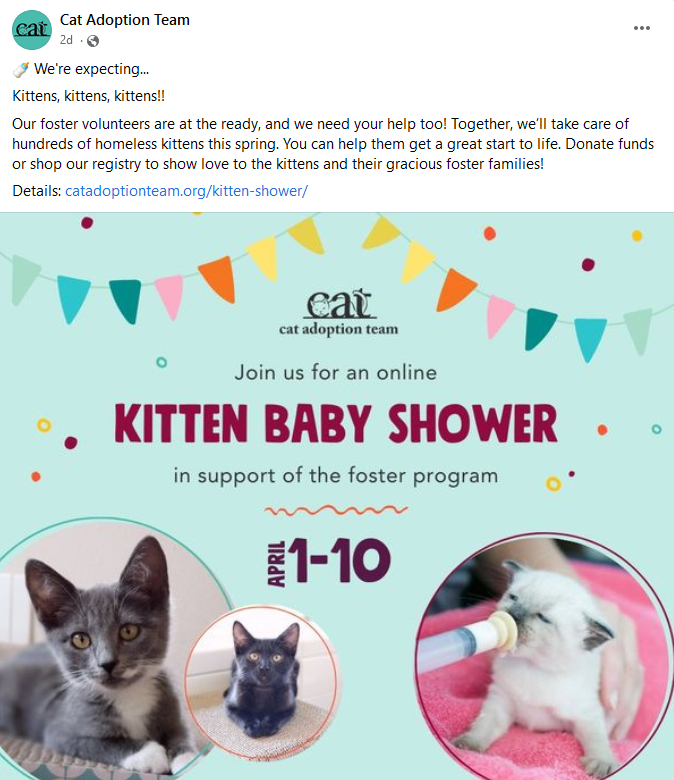 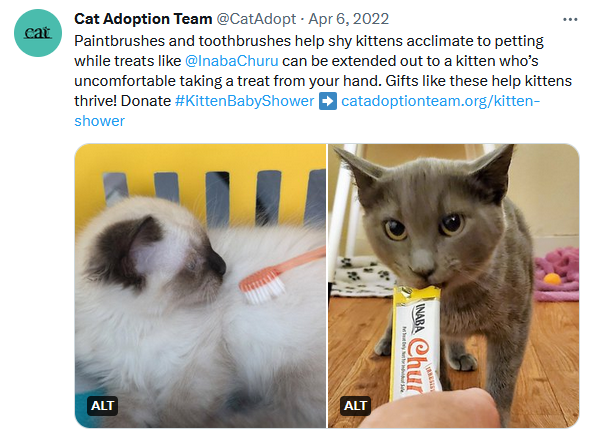 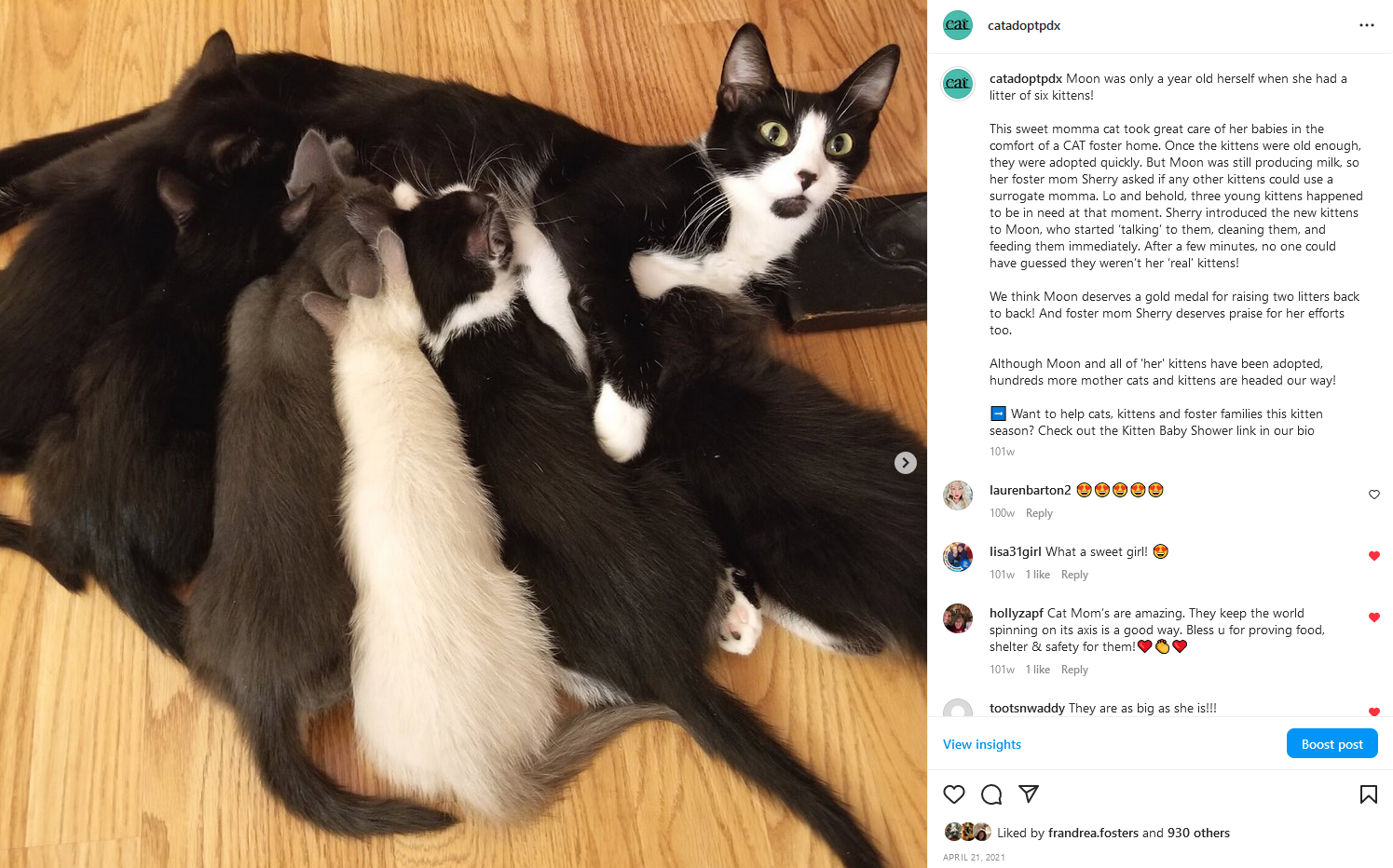 Email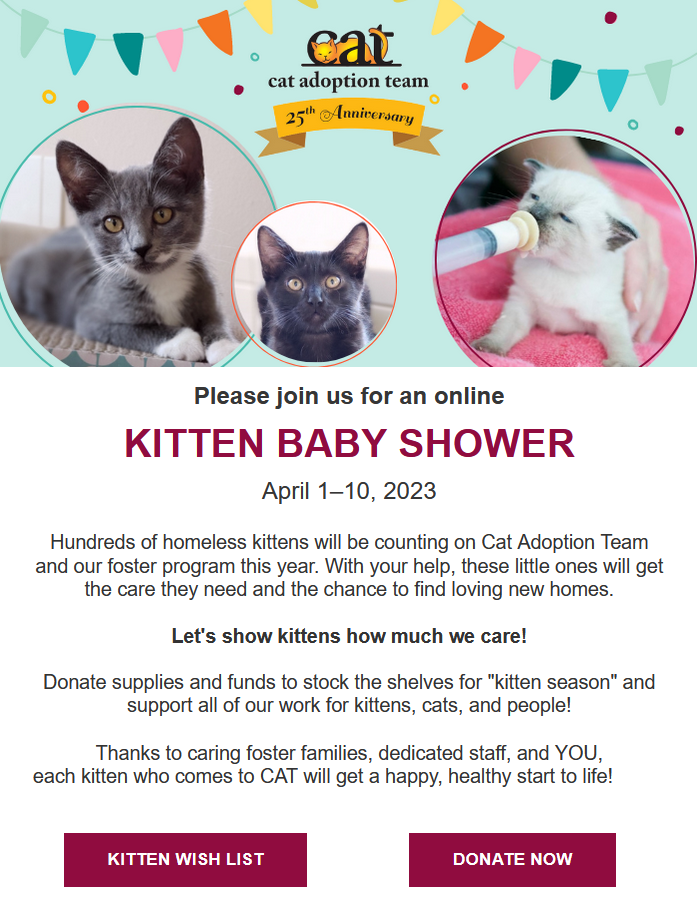 Continue to PromoteIt’s important to post information about how it is going. Thank people for their donations. Ask for items that aren’t getting a lot of attention. Try to find a matching donor.

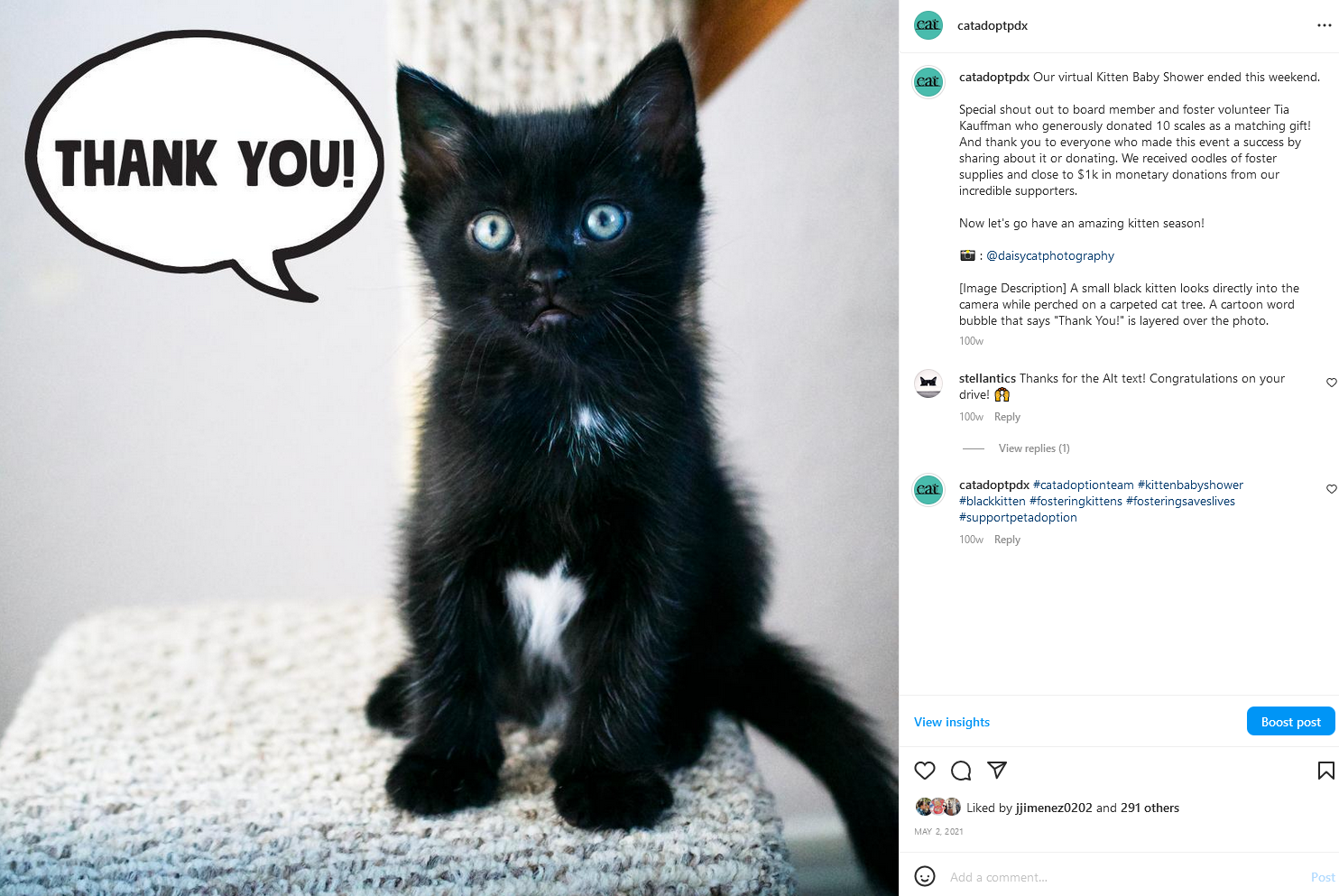 Décor for the ShelterYou can hang some baby shower décor in the lobby to let people know you're doing a donation drive for the foster program. Dollar stores and discount stores often have inexpensive decorations. Get your crafty staff and volunteers involved and have a decorating/set up party before the event.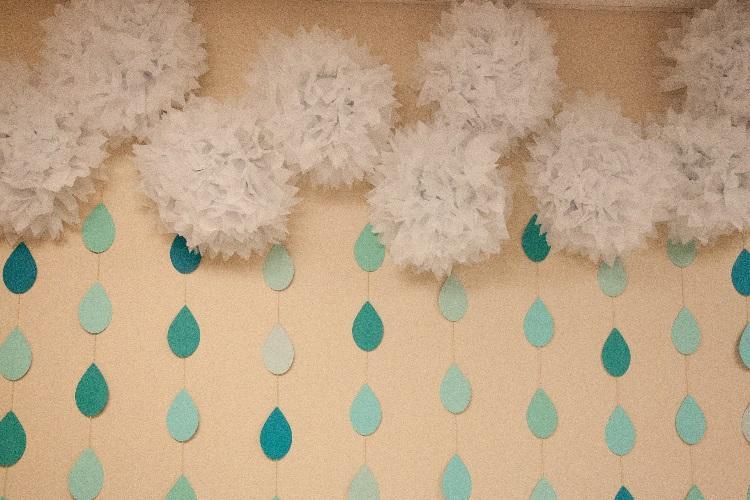 It’s raining kittens is a great theme, and these puffy clouds make it adorable.Collect DonationsUse a playpen or animal stroller to collect your supplies that are donated. Have the foster coordinator or other team member check it daily to remove most, but not all, of the items. You don’t want it to look empty.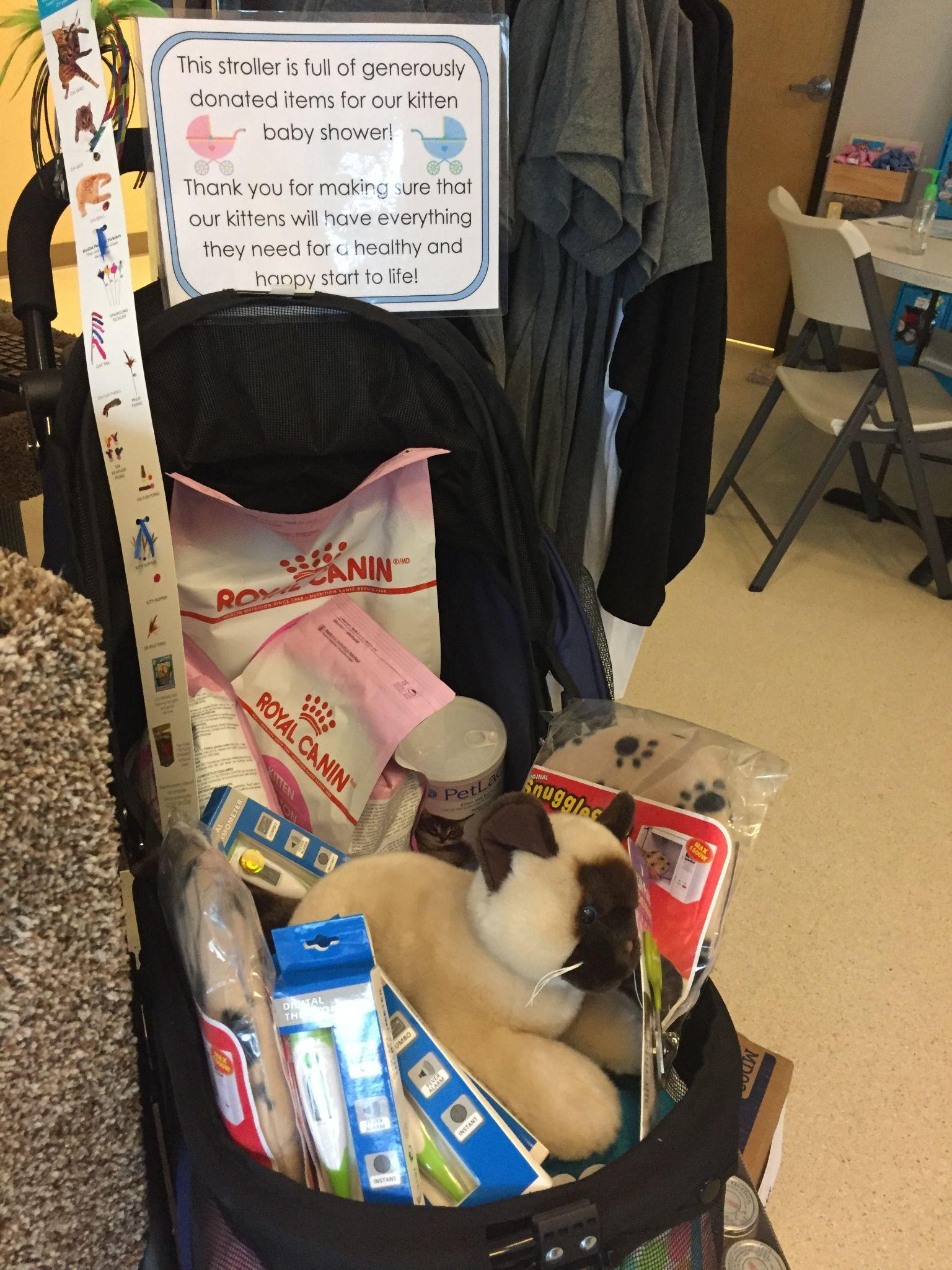 Thank You’sIf gifts are received with information about who sent it, make sure a thank you note is sent out as soon as possible. Encourage the staff to thank donors when they drop off supplies. And, don’t forget about social media. People love to see posts of gratitude - especially when it is a bunch of items that help kittens.Retail AreaMark items in your retail area as must-haves for the shower. Encourage anyone working with the public to stop by the retail area and pick up an item for the kittens. Use colorful, easy to recognize tags. 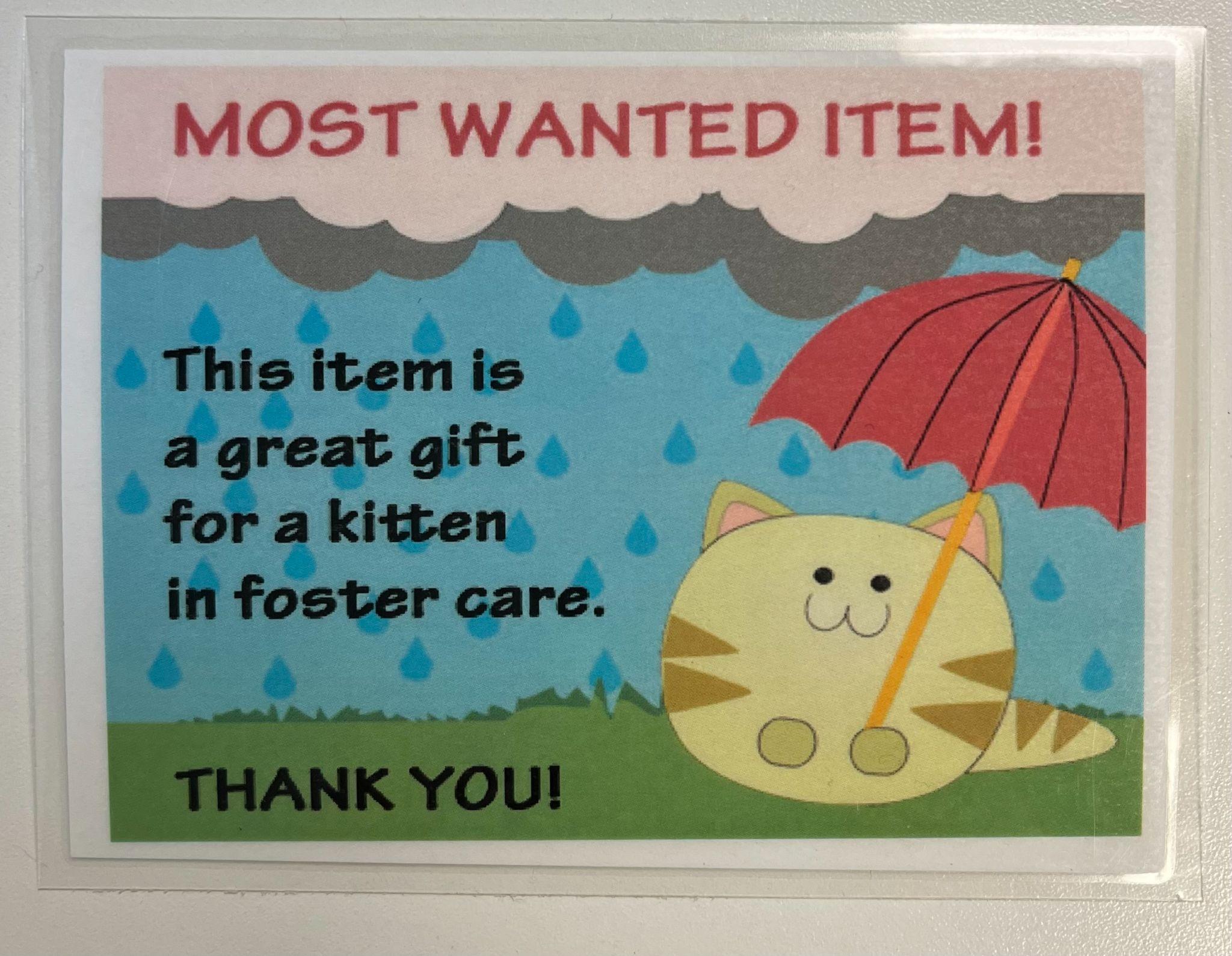 Assign LeadsVirtual Kitten Baby Shower Task Checklist*FC = Foster Coordinator, DM = Development Staff, CM = Communications StaffRoyal Canin Mother and Baby Cat Dry FoodMiracle nipple for bottle babiesGallon Size Ziploc Freezer Bags Baby WashclothsRoyal Canin Mother and Baby Cat Wet FoodA/D Ointment- 4 oz. tube or packets Breeder’s Edge milk-replacement powderSnuggle Safe warming discsBottle Feeding Kit for KittensFrontline Plus for CatsAdvantage for CatsQuick Read Digital ThermometersFlea CombsPet Hair/Lint Rollers & RefillsHand Sanitizer – 4oz bottles & refill packsExam GlovesMulti-Colored Fine-Tip SharpiesLittle Noses Saline DropsPumpkin Powder for CatsCat Nail TrimmersDigital Kitchen ScaleChicken Baby FoodBreeder’s Edge Colostrum SupplementBreeder’s Edge KittenLyteInaba Churu TreatsCardboard Cat ScratchersCat Dancer Wand ToyBaby ShampooTaskLeadDeadlineNotesSetupDetermine dates for eventFC / DSRun for one week or one month, depending on your organization resourcesPut out playpen or stroller to collect giftsFCSend out info to staff and volunteers about the event ahead of timeFCFind a matching donor if possibleDSDonor could match a certain dollar amount or match a certain item, i.e. will donate a scale for every scale donated by someone elseAmazon Wish ListLeadDeadlineNotesSet up separate Kitten Shower ListFC / DSChewy, MyRegistry, and other sites also offer wish list/gift registry optionsDetermine itemsFCRank items in order of importanceFCNote quantities needed and share specifics about what items are used forPR & MarketingLeadDeadlineNotesCreate and Send Email InvitationCSInclude donors, foster volunteers, local vet clinics, and local pet supply stores on your email listCreate Facebook Event Page CSEncourage foster parents to invite their networksCreate Organization Website Event PageCSPost Info on Organization WebsiteCSSend Event Information to Local MediaCSSchedule Posts to Social MediaCSEncourage foster parents to repost and share with their networksInclude Information in Organization NewslettersCSSignageLeadDeadlineNotesCreate Signs for Retail AreaCSMark items wantedCreate Event Sign for Front Door/LobbyCSDuring The EventLeadDeadlineNotesPost Photos to Social MediaCSPosts could feature a full playpen/stroller and thank donors, show off most needed items, and tell more about how your foster program saves livesCreate Thank You Post for Social MediaCS / DSSend Thank You NotesDSOrganize Donated ItemsFCRemove Donations DailyFC